Заключениена проект постановления администрации Партизанского городского округа «О внесении изменений в муниципальную программу «Формирование муниципального жилищного фонда Партизанского городского округа» на 2020 -2025 годы», утвержденной постановлением администрации Партизанского городского округа от 28 августа  2019 года №1663-па»17.01.2023		                                                                                                                  №4Настоящее заключение составлено по результатам проведения экспертно-аналитического мероприятия - финансово-экономической экспертизы проекта постановления администрации Партизанского городского округа «О внесении изменений в муниципальную программу «Формирование муниципального жилищного фонда Партизанского городского округа» на 2020 -2025 годы», утвержденной постановлением администрации Партизанского городского округа от 28 августа 2019 года №1663-па» (далее по тексту - Проект). Экспертиза Проекта проведена, заключение подготовлено на основании пункта 2 статьи 157 Бюджетного кодекса Российской Федерации, статьи 9 Федерального закона Российской Федерации от 07.02.2011 №6-ФЗ «Об общих принципах организации и деятельности контрольно - счетных органов субъектов Российской Федерации и  муниципальных образований», Положением о Контрольно-счетной палате Партизанского городского округа, утвержденного решением Думы Партизанского городского округа от 01 октября 2021 года № 297-Р, плана работы Контрольно-счетной палаты на 2023 год. Экспертиза проведена главным инспектором Контрольно-счетной палаты Партизанского городского округа Витязь Мариной Викторовной на основании распоряжения от 16.01.2023 №01-04/04.Проект поступил в Контрольно-счетную палату Партизанского городского округа 16.01.2023, с сопроводительным письмом от 13.01.2023 №1.2-02-16/174.На экспертно-аналитическое мероприятие - финансово-экономическую экспертизу администрацией Партизанского городского округа предоставлены следующие документы:- проект постановления Администрации ПГО «О внесении изменений в муниципальную программу «Формирование муниципального жилищного фонда Партизанского городского округа» на 2020 -2025 годы», утвержденной постановлением администрации Партизанского городского округа от 28 августа  2019 года №1663-па;- лист согласования проекта постановления;- пояснительная записка.- заключение на проект заместителя начальника отдела муниципальной службы и кадров администрации Партизанского городского округа.При проведении экспертизы использовались следующие нормативные правовые, правовые акты, документы и материалы:- Бюджетный Кодекс Российской Федерации;- Устав Партизанского городского округа Приморского края (принят решением Думы Партизанского городского округа от 20.08.2008 N 58) (Зарегистрировано в ГУ Минюста РФ по Дальневосточному федеральному округу 22.09.2008 N RU253090002008001);- Федеральный закон от 06.10.2003 №131-ФЗ «Об общих принципах организации местного самоуправления в Российской Федерации»;- Муниципальная программа «Формирование муниципального жилищного фонда Партизанского городского округа» на 2020 -2025 годы», утвержденная постановлением администрации Партизанского городского округа от 28 августа  2019 года №1663-па;- Порядок принятия решения о разработке, формировании и реализации муниципальных программ и оценки эффективности их реализации», утвержденный постановлением администрации Партизанского городского округа от 26.08.2013 №890-па;- Решение Думы Партизанского городского округа от 25.11.2022 №397-Р «О бюджете Партизанского городского округа на 2023 год и на плановый период 2024 и 2025 годов». Экспертно-аналитическое мероприятие - финансово-экономическая экспертиза проекта проведена с целью проверки обоснованности разработки, принятия и его соответствия требованиям действующего законодательства, нормативных и правовых актов.В ходе экспертизы проекта постановления администрации Партизанского городского округа установлено следующее:1.Представленный Проект постановления предусматривает внесение следующих изменений в муниципальную программу «Формирование муниципального жилищного фонда Партизанского городского округа» на 2020-2025 годы:1.1. В позиции «Объем средств местного бюджета на финансирование муниципальной программы и прогнозная оценка привлекаемых на реализацию ее целей средств федерального, краевого бюджетов, бюджетов государственных внебюджетных фондов, иных внебюджетных источников, в случае их участия в реализации муниципальных программ» паспорта Программы заменить:- в абзаце первом цифры «260 877 144,46» на цифры «205 743 144,46»;- в абзаце пятом цифры «30 024 000,00» на цифры «18 040 000,00»;- в абзаце шестом цифры «68 174 000,00» на цифры «25 024 000,00».1.2. В позиции «Ожидаемые результаты реализации муниципальной программы» паспорта Программы заменить:- в абзаце первом цифры «160» на цифры «132».1.3. В разделе 2. «Приоритеты муниципальной политики в сфере реализации муниципальной программы, цели и задачи муниципальной программы» муниципальной программы заменить:- в абзаце десятом цифры «160» на цифры «132».1.4. Приложение № 1 к Программе изложить в новой редакции (прилагается).1.5. Приложение № 3 к Программе изложить в новой редакции (прилагается).2. При проведении экспертно–аналитического мероприятия дана оценка формы и текста правового акта на соответствие правилам юридической техники. Муниципальный акт должен соответствовать нормам, установленным законами и иными нормативными правовыми актами Российской Федерации, Приморского края, Партизанского городского округа. Согласно Бюджетному кодексу Российской Федерации от 31.07.1998 (в ред. от 28.12.2022, Федеральному закону от 28.06.2014 №172-ФЗ (в ред. от 31.07.2020) «О стратегическом планировании в Российской Федерации» планирование должно строиться на прозрачности (открытости).Из текста представленного проекта постановления следует, что изменяются только цифры, тогда как фактически при сокращении бюджетных ассигнований уменьшено планируемое муниципальной программой количество приобретенных жилых помещений и количество семей, обеспеченных в нуждающихся жилых помещениях. Рекомендуется также указать годы, за которые изменяются цифры объема финансирования программы.3. При проведении экспертно–аналитического мероприятия установлено, что при изложении приложения № 1 к Программе «Сведения о показателях индикаторах» общее количество приобретенных жилых помещений за весь период действия программы (2020-2025 годы) составило 104 шт., количество отремонтированных муниципальных жилых помещений – 52 шт. Таким образом, в приложении № 1 к Программе общее количество помещений и нуждающихся в них семей отражено недостоверно в размере 157 шт., и не соответствует количеству до (160) и после внесения изменений в программу (132).Указанные ошибки являются следствием неверного отражения в приложении № 1 к Программе показателей (индикаторов) за 2019 год (графа 4). Срок реализации программы составляет пять лет, и включает в себя 2020-2025 годы, следует исключить из приложения № 1 программы показатели 2019 года.В соответствии с пунктом 4.4 «Порядка принятия решения о разработке, формировании и реализации муниципальных программ и оценки эффективности их реализации», утвержденного постановлением администрации Партизанского городского округа от 26.08.2013 №890-па, при несоответствии заявленных в муниципальной программе объемов финансирования объемам бюджетных ассигнований, предусмотренных в бюджете городского округа на реализацию муниципальной программы, муниципальная программа подлежит приведению в соответствие с решением о бюджете не позднее двух месяцев со дня вступления его в силу (при этом, при необходимости, проводится корректировка перечня мероприятий, объемов финансирования, показателей (индикаторов).Следовательно, показатели (индикаторы) реализации муниципальной программы, должны соответствовать предлагаемым изменениям показателей объемов финансирования. Предусмотренные Проектом изменения объемов финансового обеспечения программных мероприятий,  показателей (индикаторов) являются обоснованными и необходимыми. 4. При анализе, предусмотренных Проектом постановления, значений показателей финансового обеспечения муниципальной программы «Формирование муниципального жилищного фонда Партизанского городского округа» на 2020-2025 годы», утвержденной постановлением администрации Партизанского городского округа от 28 августа 2019 №1663-па, установлено, что они по их предлагаемому значению, периоду в котором они отражаются, источникам финансирования соответствуют показателям Решения Думы Партизанского городского округа от 25.11.2022 №397-Р «О бюджете Партизанского городского округа на 2023 год и на плановый период 2024 и 2025 годов».На реализацию данной программы уменьшены бюджетные ассигнования на 2023 год             на сумму 11 984,00 тыс. рублей, на 2024 год в размере 43 150,00 тыс. рублейНа основании представленного проекта бюджетные ассигнования составят на 2023 год сумме – 18 040,00 тыс. рублей, на 2024 год – 25 024,00 тыс. рублей, в том числе:- приобретение жилья на вторичном рынке для предоставления нуждающимся гражданам на 2023 год – 15 000,00 тыс. рублей (приобретение 7 жилых помещений во исполнение судебных актов о предоставлении гражданам благоустроенных жилых помещений взамен непригодных для проживания) и 20 000,00 тыс. рублей на 2024 год;- проведение ремонта муниципальных жилых помещений для предоставления нуждающимся гражданам на 2023 год – 3 000,00 тыс. рублей (ремонт 5 жилых помещений) и 5 000,00 тыс. рублей на 2024 год; - определение стоимости одного квадратного метра общей площади на 2023 год – 40,00 тыс. рублей, на 2024 год – 24,00 тыс. рублей; Финансовое обеспечение на 2025 год осталось без изменений в прежних объемах.В соответствии с пунктом 4.3. «Порядка принятия решения о разработке, формировании и реализации муниципальных программ и оценки эффективности их реализации», утвержденного постановлением администрации Партизанского городского округа от 26.08.2013 №890-па, объем бюджетных ассигнований на финансовое обеспечение реализации муниципальных программ утверждается решением о бюджете городского округа по соответствующей каждой программе целевой статье расходов бюджета.Таким образом, издание постановления, аналогичного по содержанию представленному проекту постановления, относится к полномочиям администрации Партизанского городского округа:- обосновано требованиями бюджетного законодательства, а также пунктов 4.3., «Порядка принятия решения о разработке, формировании и реализации муниципальных программ и оценки эффективности их реализации», утвержденного постановлением администрации Партизанского городского округа от 26.08.2013 №890-па, но с нарушением пункта 4.4 вышеуказанного Порядка.- необходимо в целях приведения показателей финансового обеспечения муниципальной программы в соответствие с показателями финансового обеспечения ее реализации утвержденными Решением Думы Партизанского городского округа от 25.11.2022 №397-р «О бюджете Партизанского городского округа на 2023 год и на плановый период 2024 и 2025 годов».В соответствии с пунктом 6 части 1 статьи 16 Федерального закона от 06.10.2003 №131-ФЗ «Об общих принципах организации местного самоуправления в Российской Федерации» к вопросам местного значения Партизанского городского округа, кроме прочего, относится обеспечение проживающих в муниципальном, городском округе и нуждающихся в жилых помещениях малоимущих граждан жилыми помещениями, организация строительства и содержания муниципального жилищного фонда, создание условий для жилищного строительства, осуществление муниципального жилищного контроля, а также иных полномочий органов местного самоуправления в соответствии с жилищным законодательством.Таким образом, программные мероприятия, цели, на которые представленным Проектом предусматриваются средства финансирования, соответствуют полномочиям органов местного самоуправления Партизанского городского округа.   5. Пунктом 2 Проекта постановления предусмотрено, что оно подлежит официальному опубликованию (обнародованию) в газете «Вести», размещению на официальном сайте в информационно-телекоммуникационной сети «Интернет» и вступает в силу после его опубликования (обнародования).В соответствии с частью 2 статьи 47 Федерального закона от 06.10.2003 №131-ФЗ «Об общих принципах организации местного самоуправления в Российской Федерации» муниципальные нормативные правовые акты, затрагивающие права, свободы и обязанности человека и гражданина (к которым относятся и муниципальные программы), вступают в силу после их официального опубликования (обнародования). Таким образом, предусмотренное Проектом постановления, вступление его в силу с момента его опубликования (обнародования) соответствует установленным требованиям Федерального законодательства.    Заключение:По результатам экспертно-аналитического мероприятия - финансово-экономической экспертизы проекта постановления администрации Партизанского городского округа «О внесении изменений в муниципальную программу «Формирование муниципального жилищного фонда Партизанского городского округа» на 2020-2025 годы», утвержденной постановлением администрации Партизанского городского округа от 28 августа 2019 №1663-па, Контрольно-счетная палата приходит к следующим выводам:1) В проект постановления необходимо внести изменения, исходя из вышеуказанных замечаний.2) При анализе, предусмотренных Проектом постановления, значений показателей финансового обеспечения муниципальной программы «Формирование муниципального жилищного фонда Партизанского городского округа» на 2020-2025 годы», утвержденнойпостановлением администрации Партизанского городского округа от 28 августа 2019 №1663-па, установлено, что они:- по их предлагаемому значению, периоду в котором они отражаются, источникам финансирования соответствуют показателям Решения Думы Партизанского городского округа от 25.11.2022 №397-Р «О бюджете Партизанского городского округа на 2022 год и на плановый период 2023 и 2024 годов»;- предусмотрены бюджетные ассигнования на 2023 год в сумме – 18 040,00 тыс. рублей, на 2024 год – 25 024,00 тыс. рублей;3) Издание постановления, аналогичного по содержанию представленному проекту постановления, относится к полномочиям администрации Партизанского городского округа:- обосновано требованиями бюджетного законодательства, а также пунктов 4.3. «Порядка принятия решения о разработке, формировании и реализации муниципальных программ и оценки эффективности их реализации», утвержденного постановлением администрации Партизанского городского округа от 26.08.2013 №890-па, но с нарушением пункта 4.4 вышеуказанного Порядка;4) Проектом предусмотрено внесение изменений в показатели (индикаторы) реализации муниципальной программы, которые соответствуют предлагаемым изменениям показателей объемов финансирования ее мероприятий;5) Предусмотренное Проектом постановления, вступление его в силу с момента его опубликования (обнародования) соответствует установленным требованиям Федерального законодательства.    Контрольно-счетная палата Партизанского городского округа предлагает администрации Партизанского городского округавнести изменения в представленный проект постановления, с учетом замечаний указанных в настоящем заключении, и направить для повторной экспертизы.Председатель                                                                                                    Е. А. Житяйкина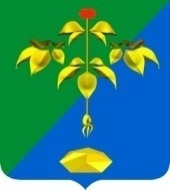 РОССИЙСКАЯ ФЕДЕРАЦИЯПРИМОРСКИЙ КРАЙКОНТРОЛЬНО-СЧЕТНАЯ ПАЛАТАПАРТИЗАНСКОГО ГОРОДСКОГО ОКРУГА